HARMONY 3rd General Assembly 2018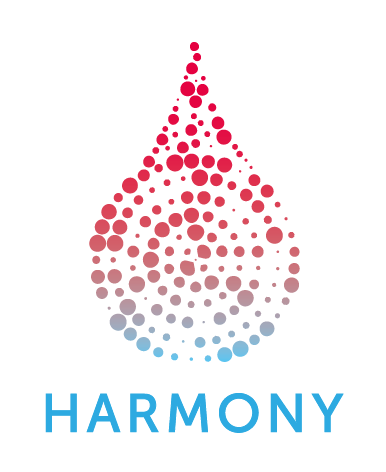 Agenda Thursday, 4th October 2018Hospital Universitario y Politécnico La Fe (HULAFE).The HARMONY Steering Committee Meeting is scheduled from 08:30 until 10:25 hrs. Room RRII.10-13 hrs: Room: Salón de Actos at Hospital La FE (Edificio Dirección, Administración y Docencia (Torre H)  10:00 – 10:25 	Registration10:25 – 10:30 	Opening Ceremony	by Dr. Máximo Vento, Scientific Director. Instituto de Investigación Sanitaria La Fe, Valencia, Spain10:30 – 10:35 	Opening and Welcome 	by Dr. Guillermo Sanz, Head, Hematology Department & HARMONY co-chair. Hospital Universitario La Fe10:35 – 11:05 	Keynote lecture: HARMONY potential contribution to emerging personalized medicine for the treatment  of lymphoproliferative disorders.by Prof. John Gribben, EHA President Elect. Barts Cancer Institute, London, UK.11:05 – 11:15 	Achievements of HARMONY in the last twelve monthsby Prof. Jesús M. Hernández, HARMONY’s Project Coordinator, Instituto de Investigación Biomédica de Salamanca (IBSAL), Spain11:15 – 13:00 	Core Outcome Set Definition & Preliminary Results in AML. By WP2 and WP6 Leads:Dr. Lars Bullinger, Charite; Renate Schulze-Rath, Bayer; Jan Geissler, LeukaNet; Hélène Chevrou-Sévérac, Celgene13:00 – 14:00 	Lunch buffet + Filming interviews14:00 – 16:00 	Interactive Parallel Work Package Sessions 		Ethical Advisory Board Meetings	16:00 – 16:30 	Coffee Break + Filming interviews16:30 – 18:30 	Interactive Parallel Hematological Malignancies Sessions 18:30 – 19:30 	External Advisory Panel Meeting (by invitation only). Room RRII20:30 – 	Networking dinner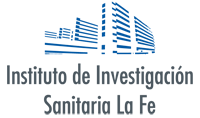 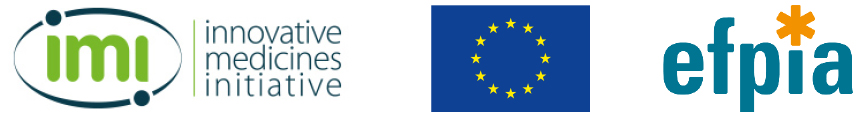 WPsTimesRoomSpeakers and ChairsWP 2 + 614:00 - 16:00H004Lars Bullinger, Charite; Renate Schulze-Rath, BayerJan Geissler, LeukaNet; Hélène Chevrou-Sévérac, CelgeneWP 3+414:00 - 15:00H002+3Rubén Villoria, GMV; Michel Van Speybroeck, JanssenRüdiger Hehlmann, ELNWP 514:00 - 15:00H005Gastone Castellani, UNIBO; Giulia Tonini, MenariniWP 3+4+515:00 - 16:00H002+3Rubén Villoria, GMV; Michel Van Speybroeck, JanssenGastone Castellani, UNIBO; Giulia Tonini, MenariniWP/GroupTimesRoomEthical Advisory Board + WP8 14:00 - 15:00H010Ethical Advisory Board + WP8 + Executive Committee15:00 - 16:00H010HMRoomSpeakers and ChairsAMLH004Brian Huntly, University of Cambridge; Gert J.Ossenkoppele, VUMCFrancesco Lo-Coco, University Tor Vergata, Rome; Kalitsa Filoussi, NovartisCLLH006Sarka Pospisilova, Masarykova Univerzita; Thomas Marshall, AbbVieMDSH007Valeria Santini, University Firenze; Andrea Kündgen, Heinrich-Heine-University; Alberto Vasconcelos, CelgeneMMH005Felipe Prosper Cardoso, University of Navarra; Mattia D’Agostino, UNITOBruno Costa, CelgeneALLPediatric HMsH008Anthony Moorman, Newcastle University; Dirk Reinhardt, GPOHEFPIA partner tbd